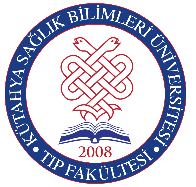 T. C. KÜTAHYA SAĞLIK BİLİMLERİ ÜNİVERSİTESİ TIP FAKÜLTESİ 2020-2021 EĞİTİM - ÖĞRETİM YILI DÖNEM I                                                                                                                                                                                                 TEMEL BİLİMLER I DERS KURULU28.09.2020 – 06.11.2020         KURUL SONU TEORİK SINAVI: 06.11.2020	Saat: 14.00 – 17:002020-2021 EĞİTİM DÖNEMİ UZAKTAN EĞİTİM İLE ALINABİLECEK DÖNEM I SEÇMELİ DERS LİSTESİ** Seçmeli dersler, haftada en az iki ders saati olmak üzere en az 2 (iki) AKTS değerindedir.2020-2021 EĞİTİM DÖNEMİ ÖRGÜN EĞİTİM İLE ALINABİLECEK DÖNEM I SEÇMELİ DERS LİSTESİ** Seçmeli dersler, haftada en az iki ders saati olmak üzere en az 2 (iki) AKTS değerindedir.2020-2021 EĞİTİM DÖNEMİ ZORUNLU DÖNEM I DERSLERİÖĞRETİM ÜYESİ VE ÖĞRENCİLERİN DİKKATİNEDerse devamın sağlıklı takip edilebilmesi için ders başlangıç ve bitiş saatlerinin programda yazıldığı gibi olmasına dikkat edilmelidir.Ders sırasında ses ve/veya görüntü kaydı yapılması yasaktır. Aksine davrananlar hakkında yasal işlem yapılacaktır.Cep telefonu, kayıt cihazı gibi araçların ders sırasında masa üzerinde bulundurulması yasaktır. Uymayanlar hakkında yasal işlem yapılacaktır.TEMEL BİLİMLER I DERS KURULUAMAÇ:Bu ders kurulu sonunda Dönem 1 öğrencileri; davranış bilimleri ilgili ile ilgili temel kavramları, normal insan psikolojisi ile insanın ruhsal gelişimini, sağlık hizmetleri ile ilgili temel kavramları, sosyal bilimler ile tıp arasındaki yakınlığı ve bağlantıları öğrenmiş olacaklar gerek kendilerini gerekse hastalarını ve iletişim kurdukları diğer insanları daha iyi anlamak ve tahlil edebilmek açılarından donanımlı hale gelecektir.ÖĞRENİM HEDEFLERİ: Bu ders kurulu sonunda dönem 1 öğrencileri; Bilimin ve bilimsel düşüncenin önemini kavrar.Tıp eğitiminin amacını ve genel içeriğini açıklar.Davranışçı ve bilişsel kuram çerçevesinde, davranışı oluşturan psikolojik süreçleri tanımlar. Kuramsal bağlamda çocuk ve ergen yaş dönemlerine özgü sosyal, duygusal ve bağlanma özelliklerini tanımlar.Birey ve grup kavramlarını, bireyin sosyalleşmesini, içinde bulunduğu toplum ve kültürle etkileşimini değerlendirir.Tutum kavramını, tutumun ögelerini, tutumun davranışa dönüşme sürecini tanımlar, Kalıplaşmış tutumların (önyargıların) özellikleri, kaynakları ve toplumsal sonuçlarını sayar.Bütüncül yaklaşımla hasta ve hasta yakınlarıyla ve sağlıklı insanlarla iletişimin önemini benimser.Öğrenmeyi tanımlar.Öğrenmenin nasıl olduğunu açıklar.Öğrenme stratejilerini sayar. Öğrenme stillerini sınıflandırır ve özelliklerini sayar.İnternette kanıta dayalı bilgiye ulaşma adreslerini sayar.Sağlık açısından çevrenin önemini tanımlar.Yeterli ve dengeli beslenmeyi tarif eder. Sağlık ve sağlık hizmetleri ile ilgili temel kavramları tanımlar.Temel sağlık hizmetlerinin içeriğinde yer alan kavramları açıklar.Ülkemizde uygulanmış sağlık sistemlerini tanımlar.Aile hekimliği sistemi ile ilgili temel kavramları tanımlar.Üreme sağlığını tanımlar. Hasta veya sağlıklı kişiye yaklaşımın ilkelerini sayar.Temel yaşam desteği basamaklarını sayar.İnsan duygu ve davranışlarının altında yatması muhtemel dinamikleri tanımlar.Motivasyon, engellenme, çatışma ve agresyon kavramlarını tanımlar. Emosyon ve stres kavramlarını tanımlar ve stresle başa çıkma mekanizmalarını yorumlar.Ruh sağlığı ve ilkeleri konusunda genel kavramları tanımlar. Kişilik kavramını, kişilik gelişimini ve bozukluklarını tanımlar.Kişiler arası iletişimi ve iletişimi etkileyen faktörleri tanımlar.Çocuk ve ergenlerin yaş dönemleri itibariyle bilişsel, dil ve ahlak gelişim süreçlerini tanımlar.Egzersizin sağlık üzerine etkilerini sayar.Mezuniyet öncesi tıp eğitiminin genel amacını ve temel ilkelerini açıklarSağlık ve sağlık hizmetleri ile ilgili temel kavramları tanımlar.Ülkemizde uygulanmış sağlık sistemlerini tanımlar.Aile hekimliği sistemi ile ilgili temel kavramları tanımlar.Hasta veya sağlıklı kişiye yaklaşımın ilkelerini sayar.Dünya Sağlık Örgütü tarafından yapılan sağlık tanımını anlar. Sağlık ve hastalık kavramları açısından geleneksel hekimlik anlayışı ile çağdaş hekimlik anlayışı arasındaki farkı ayırt eder.Sağlık çalışanı, hasta ve toplum üçgeninde sağlık iletişimini değerlendirir. Sigara, alkol ve uyuşturucu kullanımının sağlık üzerine etkilerini ve bunlardan korunmak için alınması gereken önlemleri sayar.Toplumdaki sağlık açısından öncelikli, riskli, incinebilir grupları ve bu grupların sağlık sorunlarını tanımlar.Toplumsal cinsiyet kavramını ve toplumsal cinsiyetçiliğin sağlığa etkilerini açıklar.Biyofiziği tanımlar. Hücrede biyofiziksel olayları tanımlar. Hücrede elektrostatik ve manyetostatik kavramları tanımlar.Hücre membranın elektriksel modelini açıklar.Aksiyon potansiyelini tanımlar. Sinaptik iletimi tanımlar. Kalp aksiyon potansiyelini açıklar.Elektrokardiyografinin temel ilkelerini açıklar.Sibernetiği ve tıpta kullanım alanlarını anlatır.Biyolojik sistemlerde enerjiyi açıklar. DÖNEM I- UYUM HAFTASIPRATİK DERSLERDerslerTeorikPratikToplamDavranış Bilimleri24-24Sağlıklı Yaşam ve Halk Sağlığı11-11Aile Hekimliği2-2Acil Tıp2-2Sosyal Bilimler ve Tıp27229Biyofizik22-20Kurul Dersleri Toplamı86288Dekan     Prof. Dr. M. Cem ALGIN	DEKAN YARDIMCISIDr. Öğr. Üyesi YASEMİN TEKŞENDönem I KoordinatörüDoç. Dr. F. EMEL KOÇAKDERS KURULU ÜYELERİProf. Dr. AZMİ YERLİKAYAProf. Dr. AYŞEGÜL KÜÇÜKDoç. Dr. İNCİ ARIKANDoç Dr. ORHAN ÖZATİKDoç. Dr. F. YASEMİN ÖZATİKDr. Öğr. Üyesi MUAMMER YILMAZDr. Öğr. Üyesi EMİNE KADIOĞLUDr. Öğr. Üyesi FATMA YAMANDr. Öğr. Üyesi FULYA YÜKÇÜDr. Öğr. Üyesi ONUR GÖKÇENDr. Öğr. Üyesi SELÇUK ÖZKANDr. Öğr. Üyesi YASEMİN KURTOĞLUSeçmeli Ders NoSeçmeli Ders AdıKontenjanDersin Açılacağı Yarı YılÖğretim Üyesi1Bilim Felsefesi1-22Çocuk ve Oyun1-23Dünya Mutfakları I1-24Dünya Mutfakları II1-25Ekoloji ve Çevre1-26Etkili İletişim Teknikleri1-27Görsel İletişim1-28Güzel Sanatlar1-29İşaret Dili1-210Peyzaj, Çevre ve Tarım1-211Sağlık Alanında İstatistik1-212Sağlık Hizmetlerinde Araştırma ve Değerlendirme1-213Sağlık Hukuku1-214Sağlık Kurumları Yönetimi I1-215Sağlık Kurumları Yönetimi II1-216Sağlık Kurumlarında İletişim1-217Temel Bilgi Teknolojileri I1-218Temel Bilgi Teknolojileri II1-219Toplantı ve Sunum Teknikleri1-220Türk Mutfak Kültürü1-221Yöresel Mutfaklar1-2Seçmeli Ders NoSeçmeli Ders AdıKontenjanDersin Açılacağı Yarı YılÖğretim Üyesi1Akademik Türkçe12Almanca1-2Ders NoSeçmeli Ders AdıKontenjanDersin Açılacağı Yarı YılÖğretim Üyesi1Sosyokültürel etkinlikler (Örgün Eğitim)1-22Atatürk ilkeleri ve İnkılap Tarihi (Uzaktan Eğitim)1-23Türk Dili (Uzaktan Eğitim)1-228.09.2020 Pazartesi28.09.2020 Pazartesi28.09.2020 Pazartesi29.09.2020 Salı29.09.2020 Salı29.09.2020 Salı30.09.2020 Çarşamba30.09.2020 Çarşamba30.09.2020 Çarşamba10:00-12:00ORYANTASYON PROGRAMI (ONLİNE)1.10.2020 Perşembe1.10.2020 Perşembe1.10.2020 Perşembe2.10.2020 Cuma2.10.2020 Cuma2.10.2020 Cuma1. KURUL 2. HAFTA1. KURUL 2. HAFTA1. KURUL 2. HAFTA5.10.2020 Pazartesi5.10.2020 Pazartesi5.10.2020 Pazartesi08.30-09.1509.30-10.1510.30-11.15Açılış Töreni ve Konuşması11.30-12.15Öğle ArasıÖğle ArasıÖğle Arası13.30-14.15Sağlık ve hastalık kavramlarıİ. Arıkan – HALK SAĞLIĞI14.30-15.15Davranışın psikolojik temelleriO.Gökçen- DAVRANIŞ BİLİMLERİ15.30-16.15Davranışın psikolojik temelleriO.Gökçen- DAVRANIŞ BİLİMLERİ16.30-17.15Serbest çalışma6.10.2020 Salı6.10.2020 Salı6.10.2020 Salı08.30-09.15Serbest çalışma09.30-10.15Biyofiziğe giriş	F. Yükçü - BİYOFİZİK10.30-11.15Moleküler biyofiziğin temel kavramlarıF. Yükçü - BİYOFİZİK11.30-12.15Moleküler biyofiziğin temel kavramlarıF. Yükçü - BİYOFİZİKÖğle ArasıÖğle ArasıÖğle ArasıÖğle Arası13.30-14.15Seçmeli Dersler14.30-15.15Seçmeli Dersler15.30-16.15Zorunlu Dersler (Atatürk İlkeleri ve İnkilap Tarihi)16.30-17.15Zorunlu Dersler (Atatürk İlkeleri ve İnkilap Tarihi)17:30-18:15Zorunlu Dersler (Türk Dili)18:30-19:15Zorunlu Dersler (Türk Dili)7.10.2020 Çarşamba	7.10.2020 Çarşamba	7.10.2020 Çarşamba	08.30-09.15Bilim felsefesiY. Özatik - SOSYAL BİLİMLER VE TIP 09.30-10.15Bilim felsefesiY. Özatik - SOSYAL BİLİMLER VE TIP 10.30-11.15Hücrede biyofiziksel olaylarF. Yükçü - BİYOFİZİK11.30-12.15Hücrede biyofiziksel olaylarF. Yükçü - BİYOFİZİKÖğle ArasıÖğle ArasıÖğle ArasıÖğle Arası13.30-14.15Serbest Çalışma14.30-15.15Serbest Çalışma15.30-16.15Öncelikli ve riskli incinebilir gruplarM.Yılmaz - HALK SAĞLIĞI16.30-17.15Toplumsal cinsiyet ve sağlıkİ.  Arıkan - HALK SAĞLIĞI8.10.2020 Perşembe8.10.2020 Perşembe8.10.2020 Perşembe08.30-09.15Sosyalleşme ve sosyal etkiO.Gökçen- DAVRANIŞ BİLİMLERİ09.30-10.15Sosyalleşme ve sosyal etkiO.Gökçen- DAVRANIŞ BİLİMLERİ10.30-11.15Tutum ve tutum değişimi ve davranışla ilişkisiO.Gökçen- DAVRANIŞ BİLİMLERİ11.30-12.15Kalıplaşmış tutum,önyargı ve ayrımcılıkO.Gökçen- DAVRANIŞ BİLİMLERİÖğle ArasıÖğle ArasıÖğle Arası13.30-14.15İngilizceLEVENT SEVİ-İNGİLİZCE14.30-15.15İngilizceLEVENT SEVİ-İNGİLİZCE15.30-16.15Mesleki İngilizceLEVENT SEVİ-İNGİLİZCE16.30-17.15Mesleki İngilizceLEVENT SEVİ-İNGİLİZCE9.10.2020 Cuma9.10.2020 Cuma9.10.2020 Cuma08.30-09.15Hücre Zarının Aktif ve Pasif DavranışıF. Yükçü - BİYOFİZİK09.30-10.15İyon KanallarıF. Yükçü - BİYOFİZİK11.00-11.50Demografik yapı ve sağlıkİ. Arıkan - HALK SAĞLIĞI12.00-12.50Sağlığın belirleyicileriİ. Arıkan - HALK SAĞLIĞIÖğle arasıÖğle arasıÖğle arası14.00-14.45Sosyokültürel etkinlikler15.00-15.45Sosyokültürel etkinlikler16.00-16.45Sosyokültürel etkinlikler17.00-17.45Sosyokültürel etkinlikler1. KURUL 3. HAFTA1. KURUL 3. HAFTA1. KURUL 3. HAFTA12.10.2020 Pazartesi12.10.2020 Pazartesi12.10.2020 Pazartesi08.30-09.15Bilim ve bilimsel düşünceY. Özatik - SOSYAL BİLİMLER VE TIP 09.30-10.15Bilim ve bilimsel düşünceY. Özatik - SOSYAL BİLİMLER VE TIP 10.30-11.15Tıp bilimlerinin tarihsel gelişimiY. Özatik - SOSYAL BİLİMLER VE TIP 11.30-12.15Tıp bilimlerinin tarihsel gelişimiY. Özatik - SOSYAL BİLİMLER VE TIP Öğle arasıÖğle arasıÖğle arası13.30-14.15Beslenmenin toplum sağlığındaki yeri ve önemiİ. Arıkan - HALK SAĞLIĞI14.30-15.15Beslenmenin toplum sağlığındaki yeri ve önemiİ. Arıkan - HALK SAĞLIĞI15.30-16.15Aksiyon PotansiyeliF. Yükçü - BİYOFİZİK16.30-17.15Aksiyon PotansiyeliF. Yükçü - BİYOFİZİK13.10.2020 Salı13.10.2020 Salı13.10.2020 Salı08.30-09.15Çocuk ve ergenlik dönemiS. Özkan-DAVRANIŞ BİLİMLERİ09.30-10.15Çocuk ve ergenlik dönemiS. Özkan-DAVRANIŞ BİLİMLERİ10.30-11.15Tamamlayıcı ve alternatif tıp yaklaşımlarıF. Yaman - SOSYAL BİLİMLER VE TIP11.30-12.15Tamamlayıcı ve alternatif tıp yaklaşımlarıF. Yaman - SOSYAL BİLİMLER VE TIPÖğle ArasıÖğle ArasıÖğle Arası13.30-14.15Seçmeli Dersler14.30-15.15Seçmeli Dersler15.30-16.15Zorunlu Dersler (Atatürk İlkeleri ve İnkilap Tarihi)16.30-17.15Zorunlu Dersler (Atatürk İlkeleri ve İnkilap Tarihi)17:30-18:15Zorunlu Dersler (Türk Dili)18:30-19:15Zorunlu Dersler (Türk Dili)14.10.2020 Çarşamba14.10.2020 Çarşamba14.10.2020 Çarşamba08.30-09.15Serbest çalışma09.30-10.15Öğrenme ve bellekA. Küçük - SOSYAL BİLİMLER VE TIP10.30-11.15Emosyonlar ve stresO.Gökçen- DAVRANIŞ BİLİMLERİ11.30-12.15Emosyonlar ve stresO.Gökçen- DAVRANIŞ BİLİMLERİÖğle ArasıÖğle ArasıÖğle Arası13.30-14.15Hasta-hekim ilişkisiO. Özatik - SOSYAL BİLİMLER VE TIP 14.30-15.15Hasta- hekim ilişkisiO. Özatik - SOSYAL BİLİMLER VE TIP 15.30-16.15Kişilerarası iletişimO. Özatik - SOSYAL BİLİMLER VE TIP 16.30-17.15Kişilerarası iletişimO. Özatik - SOSYAL BİLİMLER VE TIP 15.10.2020 Perşembe15.10.2020 Perşembe15.10.2020 Perşembe08.30-09.15Tütün, alkol ve madde kullanımı O.Gökçen- DAVRANIŞ BİLİMLERİ09.30-10.15Tütün politikaları ve kontrolüO.Gökçen- DAVRANIŞ BİLİMLERİ10.30-11.15Medya, kitle iletişimi ve sağlıkO. Özatik - SOSYAL BİLİMLER VE TIP 11.30-12.15Serbest çalışmaÖğle ArasıÖğle ArasıÖğle Arası13.30-14.15İngilizceLEVENT SEVİ-İNGİLİZCE14.30-15.15İngilizceLEVENT SEVİ-İNGİLİZCE15.30-16.15Mesleki İngilizceLEVENT SEVİ-İNGİLİZCE16.30-17.15Mesleki İngilizceLEVENT SEVİ-İNGİLİZCE16.10.2020 Cuma16.10.2020 Cuma16.10.2020 Cuma08.30-09.15Kalp Aksiyon PotansiyeliF. Yükçü - BİYOFİZİK09.30-10.15Kalp Aksiyon PotansiyeliF. Yükçü - BİYOFİZİK11.00-11.50Sağlık ve hastalık açısından çevreİ. Arıkan - HALK SAĞLIĞI12.00-12.50Sağlık ve hastalık açısından çevreİ. Arıkan - HALK SAĞLIĞIÖğle ArasıÖğle ArasıÖğle Arası14.00-14.45Sosyokültürel etkinlikler15.00-15.45Sosyokültürel etkinlikler16.00-16.45Sosyokültürel etkinlikler17.00-17.45Sosyokültürel etkinlikler1. KURUL 4. HAFTA1. KURUL 4. HAFTA1. KURUL 4. HAFTA19.10.2020 Pazartesi19.10.2020 Pazartesi19.10.2020 Pazartesi08.30-09.15Öğrenme StratejileriA. Küçük - SOSYAL BİLİMLER VE TIP09.30-10.15Öğrenme StilleriA. Küçük - SOSYAL BİLİMLER VE TIP10.30-11.15Sinaptik İletimF. Yükçü - BİYOFİZİK11.30-12.15Sinaptik İletimF. Yükçü - BİYOFİZİKÖğle ArasıÖğle ArasıÖğle Arası13.30-14.15Bilgiye UlaşmaA. Yerlikaya - SOSYAL BİLİMLER VE TIP14.30-15.15İnternet ortamında literatür tarama (Pratik Grup A) A. Yerlikaya - SOSYAL BİLİMLER VE TIP15.30-16.15İnternet ortamında literatür tarama (Pratik Grup A) A. Yerlikaya - SOSYAL BİLİMLER VE TIP16.30-17.15Sibernetik Kontrol Sistemleri ve Medikal UygulamalarıF. Yükçü - BİYOFİZİK20.10.2020 Salı20.10.2020 Salı20.10.2020 Salı08.30-09.15Serbest çalışma09.30-10.15Egzersiz ve sağlıkA. Küçük - SOSYAL BİLİMLER VE TIP10.30-11.15BiyomekanikF. Yükçü - BİYOFİZİK11.30-12.15BiyomekanikF. Yükçü - BİYOFİZİKÖğle ArasıÖğle ArasıÖğle Arası13.30-14.15Seçmeli Dersler14.30-15.15Seçmeli Dersler15.30-16.15Zorunlu Dersler (Atatürk İlkeleri ve İnkilap Tarihi)16.30-17.15Zorunlu Dersler (Atatürk İlkeleri ve İnkilap Tarihi)17:30-18:15Zorunlu Dersler (Türk Dili)18:30-19:15Zorunlu Dersler (Türk Dili)21.10.2020 Çarşamba21.10.2020 Çarşamba21.10.2020 Çarşamba08.30-09.15Türkiye’de sağlık hizmetlerinin gelişimiY. Özatik - SOSYAL BİLİMLER VE TIP 09.30-10.15Türkiye’de sağlık hizmetlerinin gelişimiY. Özatik - SOSYAL BİLİMLER VE TIP 10.30-11.15Biyolojik Sistemlerde EnerjiF. Yükçü - BİYOFİZİK11.30-12.15Biyolojik Sistemlerde EnerjiF. Yükçü - BİYOFİZİKÖğle ArasıÖğle ArasıÖğle Arası13.30-14.15Ruh Sağlığı ilkeleriO.Gökçen- DAVRANIŞ BİLİMLERİ14.30-15.15Çocukta bilişsel gelişim dil ve ahlak gelişimiS. Özkan - DAVRANIŞ BİLİMLERİ15.30-16.15Çocukta bilişsel gelişim dil ve ahlak gelişimiS. Özkan - DAVRANIŞ BİLİMLERİ16.30-17.15Serbest çalışma22.10.2020 Perşembe22.10.2020 Perşembe22.10.2020 Perşembe08.30-09.15Serbest çalışma09.30-10.15Serbest çalışma10.30-11.15İnternet ortamında literatür tarama (Pratik Grup B) A. Yerlikaya – SOSYAL BİLİMLER VE TIP11.30-12.15İnternet ortamında literatür tarama (Pratik Grup B) A. Yerlikaya - SOSYAL BİLİMLER VE TIPÖğle ArasıÖğle ArasıÖğle Arası13.30-14.15İngilizceLEVENT SEVİ-İNGİLİZCE14.30-15.15İngilizceLEVENT SEVİ-İNGİLİZCE15.30-16.15Mesleki İngilizceLEVENT SEVİ-İNGİLİZCE16.30-17.15Mesleki İngilizceLEVENT SEVİ-İNGİLİZCE23.10.2020 Cuma23.10.2020 Cuma23.10.2020 Cuma08.30-09.15Üreme Sağlığı ve haklarıY. Özatik - SOSYAL BİLİMLER VE TIP 09.30-10.15Sağlıklı cinsel yaşamY. Özatik - SOSYAL BİLİMLER VE TIP 11.00-11.50Küreselleşme, toplumsal değişme ve sağlıkM.Yılmaz - HALK SAĞLIĞI12.00-12.50Sosyal politikalar ve sağlıkM.Yılmaz - HALK SAĞLIĞIÖğle ArasıÖğle ArasıÖğle Arası14.00-14.45Sosyokültürel etkinlikler15.00-15.45Sosyokültürel etkinlikler16.00-16.45Sosyokültürel etkinlikler17.00-17.45Sosyokültürel etkinlikler1. KURUL 5. HAFTA1. KURUL 5. HAFTA1. KURUL 5. HAFTA26.10.2020 Pazartesi26.10.2020 Pazartesi26.10.2020 Pazartesi08.30-09.15Serbest çalışma09.30-10.15Solunum BiyofiziğiF. Yükçü - BİYOFİZİK10.30-11.15Solunum BiyofiziğiF. Yükçü - BİYOFİZİK11.30-12.15Serbest çalışmaÖğle ArasıÖğle ArasıÖğle ArasıDr. F. Yükçü-Biyofizik13.30-14.15Psikopatoloji ve ego savunma mekanizmalarıO.Gökçen- DAVRANIŞ BİLİMLERİ14.30-15.15Psikopatoloji ve ego savunma mekanizmalarıO.Gökçen- DAVRANIŞ BİLİMLERİ15.30-16.15Uyku ve sağlıkO.Gökçen- DAVRANIŞ BİLİMLERİ16.30-17.15Serbest çalışma27.10.2020 Salı27.10.2020 Salı27.10.2020 Salı08.30-09.15Serbest çalışma09.30-10.15Serbest çalışma10.30-11.15Serbest çalışma11.30-12.15Serbest çalışmaÖğle ArasıÖğle ArasıÖğle Arası13.30-14.15Seçmeli Dersler14.30-15.15Seçmeli Dersler15.30-16.15Zorunlu Dersler (Atatürk İlkeleri ve İnkilap Tarihi)16.30-17.15Zorunlu Dersler (Atatürk İlkeleri ve İnkilap Tarihi)17:30-18:15Zorunlu Dersler (Türk Dili)18:30-19:15Zorunlu Dersler (Türk Dili)28.10.2020 Çarşamba28.10.2020 Çarşamba28.10.2020 Çarşamba08.30-09.15Serbest çalışma09.30-10.15Solunum DinamiğiF. Yükçü - BİYOFİZİK10.30-11.15Solunum DinamiğiF. Yükçü - BİYOFİZİK11.30-12.15Serbest çalışmaÖğle ArasıÖğle ArasıÖğle ArasıDr. F. Yükçü-Biyofizik13.30-14.15Dünyada ve Türkiye’de aile hekimliğiY. Kurtoğlu – AİLE HEKİMLİĞİ14.30-15.15Aile hekimliğinde klinik yaklaşımY. Kurtoğlu – AİLE HEKİMLİĞİ15.30-16.15Kişilik gelişimi ve kişiliğin değerlendirilmesiO.Gökçen- DAVRANIŞ BİLİMLERİ16.30-17.15Kişilik gelişimi ve kişiliğin değerlendirilmesiO.Gökçen- DAVRANIŞ BİLİMLERİ29.10.2019 Perşembe29.10.2019 Perşembe29.10.2019 Perşembe08.30-09.15CUMHURİYET BAYRAMI TATİL09.30-10.1510.30-11.1511.30-12.15Öğle ArasıÖğle ArasıÖğle Arası13.30-14.15CUMHURİYET BAYRAMI 	TATİL14.30-15.1515.30-16.1516.30-17.1530.10.2020 Cuma30.10.2020 Cuma30.10.2020 Cuma08.30-09.15Kişilik gelişimi ve kişiliğin değerlendirilmesiO.Gökçen- DAVRANIŞ BİLİMLERİ09.30-10.15Kişilik gelişimi ve kişiliğin değerlendirilmesiO.Gökçen- DAVRANIŞ BİLİMLERİ11.00-11.50Motivasyon, engellenme, çatışma ve agresyonO.Gökçen- DAVRANIŞ BİLİMLERİ12.00-12.50Motivasyon, engellenme, çatışma ve agresyonO.Gökçen- DAVRANIŞ BİLİMLERİÖğle ArasıÖğle ArasıÖğle Arası14.00-14.45Sosyokültürel etkinlikler15.00-15.45Sosyokültürel etkinlikler16.00-16.45Sosyokültürel etkinlikler17.00-17.45Sosyokültürel etkinlikler1. KURUL 6. HAFTA1. KURUL 6. HAFTA1. KURUL 6. HAFTA02.11.2020 Pazartesi08.30-09.15Tıp ve SanatY. Özatik - SOSYAL BİLİMLER VE TIP 09.30-10.15Temel Yaşam DesteğiE. Kadıoğlu - ACİL TIP10.30-11.15Temel Yaşam DesteğiE. Kadıoğlu – ACİL TIP11.30-12.15Serbest ÇalışmaÖğle ArasıÖğle ArasıÖğle Arası13.30-14.15Serbest çalışma14.30-15.15Serbest çalışma15.30-16.15Serbest çalışma16.30-17.15Serbest çalışma03.11.2020 Salı03.11.2020 Salı03.11.2020 Salı08.30-09.15Serbest çalışma09.30-10.15Serbest çalışma10.30-11.15Serbest çalışma11.30-12.15Serbest çalışmaÖğle ArasıÖğle ArasıÖğle Arası13.30-14.15Seçmeli Dersler14.30-15.15Seçmeli Dersler15.30-16.15Zorunlu Dersler (Atatürk İlkeleri ve İnkilap Tarihi)16.30-17.15Zorunlu Dersler (Atatürk İlkeleri ve İnkilap Tarihi)17:30-18:15Zorunlu Dersler (Türk Dili)18:30-19:15Zorunlu Dersler (Türk Dili)04.11.2020 Çarşamba04.11.2020 Çarşamba08.30-09.15SERBEST ÇALIŞMA09.30-10.15SERBEST ÇALIŞMA10.30-11.15SERBEST ÇALIŞMA11.30-12.15SERBEST ÇALIŞMAÖğle ArasıÖğle Arası13.30-14.15SERBEST ÇALIŞMA14.30-15.15SERBEST ÇALIŞMA15.30-16.15SERBEST ÇALIŞMA16.30-17.15SERBEST ÇALIŞMA05.11.2020 Perşembe05.11.2020 Perşembe05.11.2020 Perşembe08.30-09.15Serbest çalışma09.30-10.15Serbest çalışma10.30-11.15Serbest çalışma11.30-12.15Serbest çalışmaÖğle ArasıÖğle ArasıÖğle Arası13.30-14.15İngilizceLEVENT SEVİ-İNGİLİZCE14.30-15.15İngilizceLEVENT SEVİ-İNGİLİZCE15.30-16.15Mesleki İngilizceLEVENT SEVİ-İNGİLİZCE16.30-17.15Mesleki İngilizceLEVENT SEVİ-İNGİLİZCE06.11.2020 Cuma06.11.2020 Cuma08.30-09.15SERBEST ÇALIŞMA09.30-10.15SERBEST ÇALIŞMA10.30-11.15SERBEST ÇALIŞMA11.30-12.15SERBEST ÇALIŞMAÖğle ArasıÖğle Arası14.00-14.45KURUL SONU TEORİK SINAVI15.00-15.45KURUL SONU TEORİK SINAVI16.00-16.45KURUL SONU TEORİK SINAVI17.00-17.45KURUL SONU TEORİK SINAVI19.10.2020 Pazartesi19.10.2020 Pazartesi19.10.2020 Pazartesi14.30-15.15İnternet ortamında literatür tarama Pratik Grup AA. Yerlikaya - SOSYAL BİLİMLER VE TIP15.30-16.15İnternet ortamında literatür tarama Pratik Grup AA. Yerlikaya - SOSYAL BİLİMLER VE TIP22.10.2020 Perşembe 22.10.2020 Perşembe 22.10.2020 Perşembe 14.30-15.15İnternet ortamında literatür tarama Pratik Grup BA. Yerlikaya - SOSYAL BİLİMLER VE TIP15.30-16.15İnternet ortamında literatür tarama Pratik Grup BA. Yerlikaya - SOSYAL BİLİMLER VE TIP